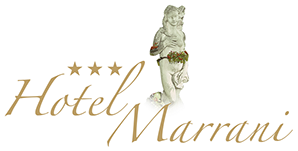 Via Faentina Ronta 128 – 50032 Ronta (Firenze) – info@hotelmarrani.it – 055 840 3370MENU’ 04/12/2021 -- CHALLENGE LLCCAntipasti Toscani e crostini della casa***Risotto Champagne e Fiori di ZuccaTagliatella al profumo di Bosco e Porcini*** Sottofiletto di manzo al forno accompagnato daPatate al Rosmarino e Insalata mista*** Delizioso duo di dolciCaffè e DigestiviAcqua Minerale Naturale e Frizzante